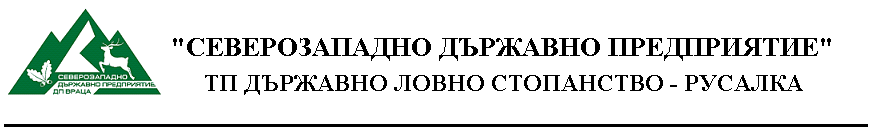            СЕВЕРОЗАПАДНО ДЪРЖАВНО ПРЕДПРИЯТИЕ”ТП ДЪРЖАВНО ЛОВНО СТОПАНСТВО „РУСАЛКА”ТЕХНИЧЕСКа СПЕЦИФИКАЦИя ЗА ВЪЗЛАГАНЕ НА ОБЩЕСТВЕНА ПОРЪЧКА с предмет:“ДОСТАВКА  НА ФУРАЖИ И ЛЮЦЕРНОВО СЕНО ПО ТРИ ОБОСОБЕНИ ПОЗИЦИИ ЗА НУЖДИТЕ НА ТП ДЛС “РУСАЛКА”ОБОСОБЕНА ПОЗИЦИЯ № 2 ДОСТАВКА НА СОЧЕН ФУРАЖ/ЯБЪЛКИ/ 1. Обект на поръчката:  Доставка чрез покупка. Процедура за възлагане - публично състезание по  чл.18, ал.1, т.12 , във връзка с  чл.20, ал.2, т.2 от Закона за обществените поръчки .2. Наименование на стоката за доставка: сочен фураж- ябълки. 3. Количество: 20 тона ябълки. 4. Качество: Да отговаря на изискванията за БДС за хранене на животни.5. Произход/Година на производство:  Р.България, Европейски съюз/2019-2020 г.6. Модул на делимост: доставяне на една , две или три доставки.7. Място на изпъленние:  Ябълките трябва да бъдат доставени от изпълнителя за негова сметка до складовата база на ТП  ДЛС  „Русалка” , гр.Априлци , находяща се в двора на административната сграда на ТП ДЛС „Русалка”;  8. Срокове за доставка: след подписването на договора и направена заявка .9. Документация на стоката: Кантарна бележка. Всяка една доставка следва да бъде придружена с аналитично свидетелство, сертификати, декларация или други, удостоверяващи, че фуражите, не са обработени с химикали и са годни за директна консумация от животни.10. Документация на стоката: Кантарна бележка. Всяка една доставка следва да бъде придружена с аналитично свидетелство, сертификати, декларация или други, удостоверяващи, че фуражите, не са обработени с химикали и са годни за директна консумация от животни,  както и че фуражите са със съдържание на влага, по изискванията на БДС или еквивалентно, позволяващи съхраняването им в затворени складови помещения.11. Изисквания към доставката , предмет на поръчката (Товарене, транспорт , разтоварване и предаване на доставката).Изисквания към транспорта.Избраният за изпълнител поема за своя сметка товаренето, транспорта и разтоварването на договорената доставка до мястото на предназначението.Опаковка и обозначениеИзбраният за изпълнител е длъжен да опакова доставката така, че да предотврати повреда или влошаване на състоянието й по време на транспортирането й до крайната дестинация. Непредвидени и случайни разходи по транспорт и съхранение са за сметка на избрания за изпълнител.Разходите за повреди на доставката, дължащи се на неподходящо опаковане са за сметка на избрания за изпълнител Стоките , предмет на поръчката се доставят от изпълнителя в състояние на готовност за употреба.                                                                                                                                                                                        12. Стоката да е освободена от претенции и задължения към трети лица и фирми.Изготвил:   /инж .М. Караиванова-Минкова /